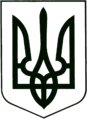 УКРАЇНА
МОГИЛІВ-ПОДІЛЬСЬКА МІСЬКА РАДА
ВІННИЦЬКОЇ ОБЛАСТІВИКОНАВЧИЙ КОМІТЕТ                                                           РІШЕННЯ №184Від 27.06.2022р.                                              м. Могилів-ПодільськийПро внесення змін до рішення 14 сесії міської ради 8 скликання від 23.12.2021р. №435 «Про затвердження Програми соціального захисту та соціальної підтримки ветеранів, осіб з інвалідністю, одиноких пенсіонерів, малозабезпечених верств населення на 2022-2024 роки»          Керуючись законами України «Про статус ветеранів війни, гарантії їх соціального захисту», «Про статус і соціальний захист громадян, які постраждали внаслідок Чорнобильської катастрофи», «Про основи соціальної захищеності осіб з інвалідністю в Україні», постановою Кабінету Міністрів України від 11.03.2022 року №252 «Деякі питання формування та виконання місцевих бюджетів у період воєнного стану», - виконком міської ради ВИРІШИВ:Внести зміни до рішення 14 сесії міської ради 8 скликання від 23.12.2021р.   № 435 «Про затвердження Програми соціального захисту та соціальної   підтримки ветеранів, осіб з інвалідністю, одиноких пенсіонерів,   малозабезпечених верств населення на 2022-2024 роки», а саме: В додатку 1 «Заходи Програми» розділ 2 «Соціальний захист осіб з інвалідністю» доповнити пунктами 2.10, 2.11 наступного змісту:Затвердити Порядок забезпечення безкоштовними ліками та зубопротезуванням громадян, які постраждали внаслідок Чорнобильської катастрофи, віднесених до категорії 1, 2, 3 та потерпілих дітей за рахунок коштів бюджету Могилів-Подільської міської територіальної громади Могилів-Подільського району Вінницької області та обласного бюджету згідно з додатком.Контроль за виконанням даного рішення покласти на заступника міського голови з питань діяльності виконавчих органів Слободянюка М.В..Міський голова                                                     Геннадій ГЛУХМАНЮК                                                                         Додаток                                                                            до рішення виконавчого                                                                        комітету міської ради                                                                              від 27.06.2022 року №184ПОРЯДОКзабезпечення безкоштовними ліками та зубопротезуванням громадян, які постраждали внаслідок Чорнобильської катастрофи, віднесених до категорії  1, 2, 3 та потерпілих дітей за рахунок коштів бюджету Могилів - Подільської міської територіальної громади Могилів-Подільського району Вінницької області та обласного бюджету                                            І. ЗАГАЛЬНІ ПОЛОЖЕННЯ 1.1. Цей Порядок визначає умови та механізм забезпечення безкоштовними ліками та зубопротезуванням громадян, які постраждали внаслідок Чорнобильської катастрофи, віднесених до категорії 1, 2,3 та потерпілих дітей, шляхом відшкодування аптечним установам вартості ліків, які надані безоплатно за рецептами лікарів та відшкодування витрат, пов’язаних із наданням зубопротезування стоматологічній поліклініці, за рахунок коштів бюджету Могилів-Подільської міської територіальної громади Могилів-Подільського району Вінницької області та обласного бюджету. 1.2. До громадян, які постраждали внаслідок Чорнобильської катастрофи, та перебувають на обліку в управлінні праці та соціального захисту населення Могилів-Подільської міської ради (далі – Управління) в Єдиному державному автоматизованому реєстрі осіб, які мають право на пільги, а саме право на забезпечення безкоштовними ліками та безкоштовним зубопротезуванням згідно із зазначеним Порядком, належать: - громадяни, які постраждали внаслідок Чорнобильської катастрофи, віднесені до категорії 1, 2, 3;- потерпілі діти.            Забезпечення безкоштовними ліками та безкоштовним зубопротезуванням постраждалих внаслідок аварії на ЧАЕС, віднесених до категорії 3, та потерпілих дітей (за винятком дітей з інвалідністю), проводиться за умови, якщо розмір середньомісячного сукупного доходу їх сім'ї в розрахунку на одну особу за попередні шість місяців не перевищив величини доходу, який дає право на податкову соціальну пільгу. Визначення права зазначеної категорії пільговиків з урахуванням середньомісячного сукупного доходу їх сімей на одержання відповідних пільг проводиться Управлінням за механізмом визначеним у Порядку надання пільг окремим категоріям громадян з урахуванням середньомісячного сукупного доходу сім’ї, який затверджено постановою Кабінету Міністрів України від 04.06.2015 року №389 «Про затвердження Порядку надання пільг окремим категоріям громадян з урахуванням середньомісячного сукупного доходу» (зі змінами) (далі – Постанова). В разі, якщо громадянин, який постраждав внаслідок Чорнобильської катастрофи, отримав право на одержання пільг, які надаються з урахуванням доходу, в тому числі на безоплатне одержання ліків та на безкоштовне зубопротезування, Управління видає йому згідно Постанови довідку про право на отримання пільг, що надаються з урахуванням середньомісячного сукупного доходу сім’ї, терміном дії дванадцять місяців. Після закінчення дванадцяти місяців Управління визначає право пільговика на отримання пільги на наступний період у Порядку згідно з вищезазначеною постановою. 	1.3. Головним розпорядником коштів на здійснення видатків на забезпечення безкоштовними ліками громадян, які постраждали внаслідок Чорнобильської катастрофи, віднесених до категорії 1, 2, 3 та потерпілих дітей є Управління. 	1.4. Послуги із забезпечення безкоштовними ліками та безкоштовним зубопротезуванням громадянам, які постраждали внаслідок Чорнобильської катастрофи, надає аптечна установа, яка визначена на підставі рішення  виконавчого комітету Могилів-Подільської міської ради та стоматологічна поліклініка, з якими укладено відповідний договір (далі – Договір). IІ. ЗАБЕЗПЕЧЕННЯ БЕЗКОШТОВНИМИ ЛІКАМИ ГРОМАДЯН,      ЯКІ ПОСТРАЖДАЛИ ВНАСЛІДОК ЧОРНОБИЛЬСЬКОЇ        КАТАСТРОФИ2.1. Для отримання безкоштовних ліків за рахунок коштів бюджету Могилів-Подільської міської територіальної громади Могилів-Подільського району Вінницької області та обласного бюджету громадяни, які постраждали внаслідок Чорнобильської катастрофи, наведені в пункті 1.2 даного Порядку, отримують в Управлінні довідку про те, що вони включені до Єдиного автоматизованого реєстру осіб, які мають право на пільги. Крім того, громадянам віднесених до категорії 3, та потерпілим дітям видається довідка про право на отримання пільг, що надаються з урахуванням середньомісячного сукупного доходу сім’ї. 2.2. Заклади охорони здоров'я Могилів-Подільської міської територіальної громади Могилів-Подільського району Вінницької області в установленому порядку на підставі: посвідчення учасника ліквідації наслідків аварії на Чорнобильській АЕС, або посвідчення особи, яка постраждала внаслідок Чорнобильської катастрофи, або посвідчення дитини, яка потерпіла від Чорнобильської катастрофи, та на підставі довідок, вказаних в пункті 2.1, виписують вищезазначеним громадянам безкоштовні рецепти на ліки на рецептурних бланках форми №1, затвердженої наказом Міністерства охорони здоров’я України від 19.07.2005р. №360 «Про затвердження Правил виписування рецептів на лікарські засоби і вироби медичного призначення, Порядку відпуску лікарських засобів і виробів медичного призначення з аптек та їх структурних підрозділів, Інструкції про порядок зберігання, обліку та знищення рецептурних бланків».2.3. Аптечна установа безоплатно відпускає в аптечній мережі за зверненням громадян, які постраждали внаслідок Чорнобильської катастрофи, категорії яких зазначені в пункті 1.2 даного Порядку, ліки згідно рецепту, засвідченого необхідними підписами та завіреного печаткою медичного закладу, в межах загальної суми, що підлягає відшкодуванню згідно укладеного з Управлінням Договору. 2.4. Щомісячно, до 05 числа місяця, що настає за звітним аптечна установа, складає та подає до Управління реєстр про кількість і вартість відпущених безоплатних рецептів громадянам, які постраждали внаслідок Чорнобильської катастрофи, віднесених до категорії 1, 2, 3 та потерпілих дітей (далі – Реєстр рецептів). 	2.5. Управління щомісяця звіряє інформацію щодо осіб пільговиків, яка надходить від аптечної установи в Реєстрах рецептів, з даними, що містяться в Єдиному державному автоматизованому реєстрі осіб, які мають право на пільги. У разі виявлення розбіжностей управління праці та соціального захисту населення міської радивиключає з Реєстру рецептів вартість лікарських засобів, виданих громадянам, щодо яких встановлені розбіжності, про що протягом 5 робочих днів повідомляє аптечну установу.2.6. Відшкодування аптечній установі вартості ліків, які надані безоплатно за рецептами лікарів, громадянам, які постраждали внаслідок Чорнобильської катастрофи, здійснює Управління за рахунок бюджету Могилів-Подільської міської територіальної громади Могилів-Подільського району Вінницької області та обласного бюджету в межах сум, передбачених  на відповідний рік, на підставі укладеного з аптечною установою Договору та отриманих від аптечної установи на відшкодування реєстрів пільгових  рецептів. 2.7. Управління щомісячно, до 07 числа наступного місяця за звітним, після отримання від аптечної установи документів, зазначених в підпунктах 2.4 проводить реєстрацію зобов’язань у порядку, визначеному Державною казначейською службою України.2.8. Подає фінансово-економічному управлінню Могилів-Подільської міської ради заявку на фінансування видатків на надання пільг на медичне обслуговування громадянам, які постраждали внаслідок Чорнобильської катастрофи, за рахунок бюджету Могилів-Подільської міської територіальної громади Могилів-Подільського району Вінницької області та обласного бюджету.2.9. Фінансово-економічне  управління Могилів – Подільської міської ради здійснює перерахування коштів на рахунок Управління, що відкритий в органах Державної казначейської служби України, в межах сум передбачених  на відповідний рік. 2.10. Управління протягом 2-х операційних днів після отримання фінансування на підставі належно оформлених документів здійснює розрахунки з аптечною установою щодо відшкодування вартості ліків, які надані безоплатно за рецептами лікарів, громадянам, які постраждали внаслідок Чорнобильської катастрофи.      III. ЗАБЕЗПЕЧЕННЯ БЕЗКОШТОВНИМ ЗУБОПРОТЕЗУВАННЯМ ГРОМАДЯН, ЯКІ ПОСТРАЖДАЛИ ВНАСЛІДОК ЧОРНОБИЛЬСЬКОЇ КАТАСТРОФИ3.1. Для отримання безкоштовного зубопротезування за рахунок коштів бюджету громади та обласного бюджету громадяни, які постраждали внаслідок Чорнобильської катастрофи, наведені в пункті 1.2 даного Порядку, отримують в  Управлінні довідку про те, що вони включені до Єдиного автоматизованого реєстру осіб, які мають право на пільги. Крім того, громадянам віднесених до категорії 3, та потерпілим дітям видається довідка про право на отримання пільг, що надаються з урахуванням середньомісячного сукупного доходу сім’ї. 3.2. Стоматологічна поліклініка в установленому порядку на підставі:  посвідчення учасника ліквідації наслідків аварії на Чорнобильській АЕС, або посвідчення особи, яка постраждала внаслідок Чорнобильської катастрофи, або посвідчення дитини, яка потерпіла від Чорнобильської катастрофи, та на підставі довідок, вказаних в пункті 2.1, виписують вищезазначеним категоріям наряд про запропонований план ортопедичного лікування, в якому  зазначається прізвище, ім’я та по-батькові, категорія та номер посвідчення постраждалої особи, сума витрат на відшкодування безкоштовного зубопротезування.3.3. Стоматологічна поліклініка на підставі наряду надає розрахунок видатків, пов’язаних із наданням зубопротезування (за винятком зубопротезування із дорогоцінних металів та прирівняних по вартості до них, що визначається Міністерством охорони здоров’я України) засвідчений  необхідними підписами та завірений печаткою медичного закладу, в межах загальної суми, що підлягає відшкодуванню згідно укладеного з Управлінням Договору. 3.4. Щомісячно, до 05 числа місяця, що настає за звітним стоматологічна поліклініка в разі звернення громадян, які постраждали внаслідок Чорнобильської катастрофи про надання даної послуги складає та подає до Управління розрахунок видатків. 	3.5. Управління щомісяця звіряє інформацію щодо осіб пільговиків, яка надходить від медичної установи в розрахунку з даними, що містяться в Єдиному державному автоматизованому реєстрі осіб, які мають право на пільги. 3.6. Відшкодування стоматологічній поліклініці видатків на безкоштовне зубопротезування громадянам, які постраждали внаслідок Чорнобильської катастрофи, здійснює Управління за рахунок коштів бюджету Могилів -Подільської міської територіальної громади Могилів-Подільського району Вінницької області та обласного бюджету в межах сум, передбачених на відповідний рік, на підставі укладеного з установою Договору та отриманих від неї розрахунків.            3.7. Управління щомісячно, до 07 числа наступного місяця за звітним, після отримання від стоматологічної поліклініки документів, зазначених в підпунктах 3.4 проводить реєстрацію зобов’язань у порядку, визначеному Державною казначейською службою України. 3.8.  Подає фінансово-економічному управлінню міської ради заявку на фінансування видатків на надання пільг на медичне обслуговування громадянам, які постраждали внаслідок Чорнобильської катастрофи, за рахунок бюджету Могилів-Подільської міської територіальної громади Могилів-Подільського району Вінницької області та обласного бюджету.3.9. Фінансово-економічне управління Могилів – Подільської міської ради здійснює перерахування коштів на рахунок Управління, що відкритий в органах Державної казначейської служби України, в межах сум передбачених  на відповідний рік. 3.10. Управління протягом 2-х операційних днів після отримання фінансування на підставі належно оформлених документів здійснює розрахунки з медичною установою щодо відшкодування видатків на безкоштовне зубопротезування громадянам, які постраждали внаслідок Чорнобильської катастрофи.Керуючий справами виконкому                                      Володимир ВЕРБОВИЙ№ з/пЗаходи програмиКатегорії осіб отримувачів соціальних допомогСтрок виконан-няОрієнтовані обсяги фінансування по роках (тис. грн)Орієнтовані обсяги фінансування по роках (тис. грн)Орієнтовані обсяги фінансування по роках (тис. грн)Відповідальні виконавці ходу Програми№ з/пЗаходи програмиКатегорії осіб отримувачів соціальних допомогСтрок виконан-ня2022р.2023р.2024р.Відповідальні виконавці ходу Програми2.10.Забезпечення безкоштовни-ми ліками та зубопротезу-ваннямОсоби, які постраждали внаслідок Чорнобильсь-кої катастрофи 1, 2, 3 категорій та потерпілі дітиЩорічно850008416084483 Управління праці та соціального захисту населення міської ради, аптечні заклади міста, КНП «Могилів-Подільська міська стоматоло-гічна поліклініка»Могилів – Подільської міської ради 2.11.Виплата компенсації на бензин, ремонт і технічне обслуговуван-ня автомобілів та транспортне обслуговуван-няОсоби з інвалідністю Щорічно295005376956457Управління праці та соціального захисту населення міської ради